  Verbindliche Anmeldung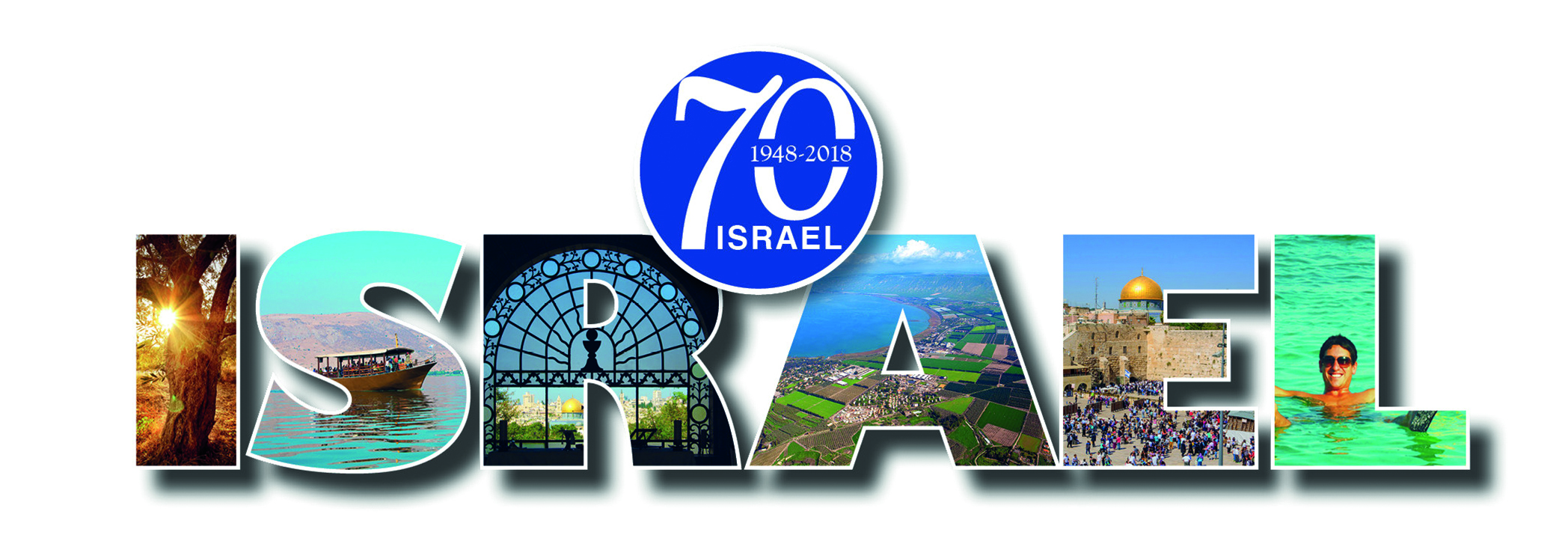    Rundreise und prophetisches Seminar im Land der Propheten         vom 22. bis 31. Oktober 2018                                                         1.890,-- €                                                           Leitung: Stefan Driess und Gerhard Heinzmann        Herrn/Frau…………………………………………………………………………………….       Straße ………………………………………………………………………………………….PLZ ………………..        Ort ………………………………………………………………...Geb.-Datum:……...............      Telefon………………………………………………………E-Mail…………………………………………………………………………………………Ich möchte Einzelzimmer für  550 €   (erwünschtes bitte ankreuzen)               Ja O  Nein O            Krankenversicherung       für   40 €    (erwünschtes bitte ankreuzen)               Ja O  Nein OReisegepäckversicherung für   30 €    (erwünschtes bitte ankreuzen)               Ja O  Nein ODie Anzahlung von 400 € überweise ich an: Israel-Reiseservice,  Evangelische Bank eG KasselIBAN: DE 69  5206  0410  0007  0101  17   Den Rest bezahle ich bis 4 Wochen vor Abflug.Reisepass-Nr.: ...........................................  Nationalität:  …………………………  Austellungsdatum: ……………………...  gültig bis: .............................................      (Der Reisepass muss noch bis 6 Monate nach Reiseende gültig sein. Deutsche Staatsbürger, die vor  dem 1.1.1928 geboren sind, benötigen ein Visum der israelischen Botschaft. Das entsprechende Antragsformular erhalten Sie mit der Anmeldebestätigung).Anmeldung bitte einsenden an:Pastor Gerhard Heinzmann                   oder an:   Angela Paulus Kolmarer Str. 54      76829 Landau                         Kalkhofstr. 4  70567 Stuttgart   Tel. 063 41 / 343 77   Fax  063 41 / 343 66                               Tel.: 0175 / 20 20 739E-Mail: gerhard.heinzmann@online.de                                 E-Mail: angela@stefandriess.de